Административная процедура 8.8.2Приложениек Положению о порядке и условиях
согласования режима работы
розничных торговых объектов, объектов общественного питания, торговых центров и рынков после 23.00 и до 7.00ЗАЯВЛЕНИЕ
о согласовании режима работы объекта общественного питания после 23.00 и до 7.00Сведения о заявителе:Прошу согласовать режим работы:____ ________________ 20___ г.______________________________* За исключением передвижных средств разносной торговли.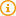 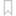 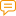 ** Для объектов, подлежащих обязательному оборудованию средствами системы видеонаблюдения за состоянием общественной безопасности в соответствии с Указом Президента Республики Беларусь от 28 ноября 2013 г. № 527 «О вопросах создания и применения системы видеонаблюдения в интересах обеспечения общественного порядка».*** За исключением передвижных средств разносной торговли, передвижных торговых объектов и передвижных объектов общественного питания.Наименование административной процедурыСогласование режима работы после 23.00 и до 7.00 объекта общественного питанияДокументы и (или) сведения, представляемые заинтересованным лицом для осуществления административной процедурызаявлениеПрием заявлений осуществляетслужба "одно окно" Барановичского горисполкома (ул. Дзержинского, 3, тел. +375 163 64-40-84, +375 163 64-40-94, 142). Режим работы: понедельник- четверг 08.00-19.00, пятница: 08.00 - 20.00суббота, воскресенье - выходнойОтветственные за осуществление административной процедурыотдел торговли и услуг Барановичского горисполкома (пл. Ленина, д.2)заместитель начальникаТрусевич Марина Владимировна, каб. 104 тел. +375 163 65-17-41график приема: понедельник- пятница 08.00-13.00, 14.00-17.00, пятница: 08.00 - 13.00суббота, воскресенье - выходнойв случае отсутствия начальник отдела Осос Татьяна Евгеньевна, каб. 114+375 163 65-19-25график приема: понедельник- пятница 08.00-13.00, 14.00-17.00, пятница: 08.00 - 13.00суббота, воскресенье - выходнойРазмер платы, взимаемой при осуществлении административной процедурыбесплатноМаксимальный срок осуществления административной процедуры15 рабочих днейСрок действия справки, другого документа (решения), выдаваемых (принимаемого) при осуществлении административной процедурыбессрочноПеречень самостоятельно запрашиваемых уполномоченным органом документов и (или) сведений, необходимых для осуществления административной процедуры, не включенных в перечни документов и (или) сведений, представляемых заинтересованными лицамиНаименование, место нахождения и режим работы вышестоящего государственного органаБрестский областной исполнительный комитет 224005, г. Брест, ул. Ленина 11 Режим работы: понедельник - пятница с 8.30 до 17.30, перерыв с 13.00 до 14.00(наименование городского, районного,исполнительного комитета, местнойадминистрации района в г. Минске) Полное наименование юридического лица либо фамилия, собственное имя, отчество (если таковое имеется) индивидуального предпринимателяУчетный номер плательщика (при наличии)Место нахождения юридического лица либо место жительства индивидуального предпринимателяНомера контактных телефоновВид и наименование (при наличии) розничного торгового объекта, тип и наименование (при их наличии) объекта общественного питания, наименование (при наличии) торгового центра, рынкаМесто нахождения розничного торгового объекта, объекта общественного питания, торгового центра, рынка (далее – объект)Сведения о договоре об оказании охранных услуг по приему сигналов тревоги системы тревожной сигнализации, установленной в (на) объекте* (дата, номер и место заключения договора, наименование подразделения Департамента охраны Министерства внутренних дел)Сведения об установленных в (на) объекте средствах системы видеонаблюдения за состоянием общественной безопасности** или локальной системы видеонаблюдения***, подключенных к республиканской системе мониторинга общественной безопасности, либо локальной системы видеонаблюдения без такого подключения, отвечающих определенным регламентом функционирования республиканской системы мониторинга общественной безопасности требованиям к оборудованию автоматизированного рабочего места, к техническим характеристикам, монтажу и дополнительным требованиям к различным типам видеокамер, к обеспечению минимального перечня зон обзора и задач видеонаблюдения в зависимости от классификации объекта и типов видеокамерРежим работы объекта:Режим работы объекта:Режим работы объекта:Режим работы объекта:Режим работы объекта:Режим работы объекта:Время работысдочасовПерерыв (при наличии)сдочасовВыходные дни (при наличии)Санитарный день (при наличии)Дополнительные сведения, уточняющие режим работыРуководитель юридического лица
или уполномоченное им лицо
(индивидуальный предприниматель)___________________________________(подпись)(фамилия, инициалы)